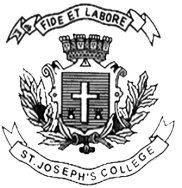 ST. JOSEPH’S COLLEGE (AUTONOMOUS), BANGALORE-27M.A. ECONOMICS- II SEMESTERSEMESTER EXAMINATION: APRIL 2020ECDE 0618: ECONOMIC HISTORY OF THE WORLDTime – 2 1/2hours                                                                    Max marks-70This paper contains 1 printed page and three partsPART A: Answer any FIVE of the following                                                 2X5=10What was the social structure under feudalism?Briefly explain War communism under Lenin in USSR?State the features of Cultural Revolution in China? Write a note on Corn Laws?Define the concept of import substitution industrialisation in Latin America.What is Patron client political structure?What was the state of infrastructure in pre independence India?PART B: Answer any THREE of the following                                          10X3=30	Explain the debate between Preobrazhensky and Bukharin?What economic changes were brought to China under Mao Zedong?How has the Bretton Woods institutions affected the Latin American economy?Elaborate the economic and social situations that led to rise of capitalism in Europe?Explain the effects of colonialism on India’s agricultural economy?PART C: Answers any TWO of the following                                                             15X2=30Discuss the rise and fall of USSR economy?Explain the different land revenue systems in India during pre-independence period.How has colonialism affected the African economy?